Sprawozdanie z ankiety UczelniWydziału Elektrycznego ZUT w Szczeciniew roku akademickim 2019/2020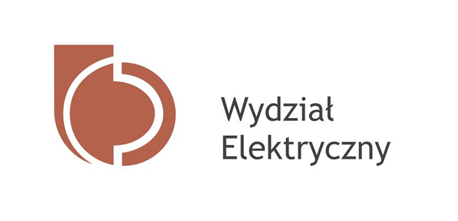 Informacje ogólneAnkieta Uczelni jest jednym z narzędzi do oceny jakości procesu dydaktycznego w ZUT w Szczecinie. Zasady prowadzenia procesu ankietyzacji w tym Ankiety Uczelni zostały opracowane i opublikowane w procedurze stanowiącej element wewnętrznego systemu zapewniania jakości kształcenia w Uczelni.W badaniu wzięło udział 94 respondentów.Poniżej przedstawiono frekwencję odpowiedzi osób biorących udział w badaniu z podziałem na kierunki studiów:teleinformatyka 14,9%elektrotechnika 43,6%automatyka i robotyka 39,4%wymiana międzynarodowa 2,1%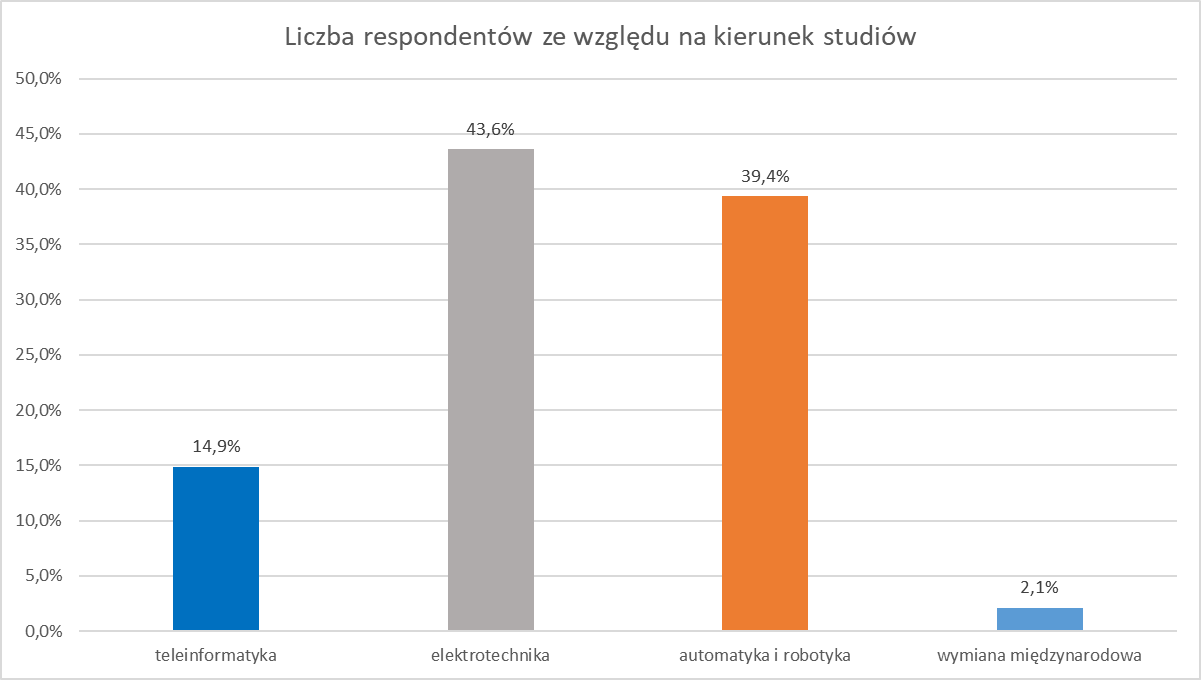 Wykres nr 1 Udział respondentów biorących udział w badaniu z podziałem na kierunki studiówCel ankietyzacji Celem ankietyzacji jest zapoznanie się z opinią studentów, doktorantów oraz słuchaczy studiów podyplomowych Wydziału Elektrycznego na temat organizacji, funkcjonowania Uczelni, poziomu jakości kształcenia oraz administracji Uczelni i zaplecza bibliotecznego. Prawne podstawy ankietyzacjiArt. 128 ustęp 4 i ,5  ustawy z dnia 20 lipca 2018 r.  Prawo o szkolnictwie wyższym i nauce (Dz.U. 2020 r. poz. 85, z późn.zm), Zarządzenie nr 164 Rektora ZUT z dnia 14 października 2020 r. w sprawie Wewnętrznego Systemu Zapewniania Jakości Kształcenia; Uchwała nr 47 Senatu ZUT z dnia 28 października 2013 r. w sprawie wprowadzenia polityki jakości kształcenia Zachodniopomorskiego Uniwersytetu Technologicznego w Szczecinie; Zarządzenia nr 8 Rektora ZUT w Szczecinie z dnia 14 stycznia  2020 r. w sprawie wprowadzenia procedury „Zasady prowadzenia procesu ankietyzacji” w ZUT w Szczecinie; Zarządzenie nr 10 Rektora ZUT w Szczecinie z dnia 16 stycznia 2020 r. w sprawie wprowadzenia wzorów kwestionariuszy ankiet do oceny jakości procesu dydaktycznego obowiązujących w procedurze „Zasady prowadzenia procesu ankietyzacji” w ZUT w Szczecinie; Zarządzenie nr 16 Rektora ZUT z dnia 3 kwietnia 2017 r. w sprawie podstaw funkcjonowania wewnętrznego systemu zapewniania jakości kształcenia oraz wytycznych do realizacji oceny jakości w obszarach działania tego systemu w ZUT w Szczecinie. Opis ankietyzacji Kwestionariusze ankiety Uczelni rozpowszechniony został za pomocą modułu Ankieta.XP wchodzącego w skład ogólnouczelnianego systemu Uczelnia.XP. Student/doktorant za pomocą poczty elektronicznej otrzymał link do strony z zamieszczonym kwestionariuszem ankiety. Badanie opinii studentów/doktorantów na temat funkcjonowania Uczelni przeprowadza się raz w roku. Ankiety wypełniane są anonimowo i dobrowolnie.Kwestionariusz ankiety składa się z 16 pytań, w tym 12 z nich są pytaniami rankingowymi w skali od 2-5, zaś pozostałe 4 mają charakter pytań otwartych. Proces ankietyzacji rozpoczął się 1 marca 2020 r., a zakończył 30 czerwca 2020 roku. W tym okresie respondenci mieli możliwość wypełnienia ankiety. Opracowane przez Dział Kształcenia – Sekcje ds. Programów   i Jakości Kształcenia wyniki zostały przekazane Dziekanowi Wydziału Elektrycznego w lipcu 2020 r. Opracowanie wynikówPoproszono studentów o ocenę w skali od 2 do 5, gdzie 2 – oznaczało ocenę najniższą, 5 – najwyższą.Pytanie nr 1rozkład zajęć dydaktycznych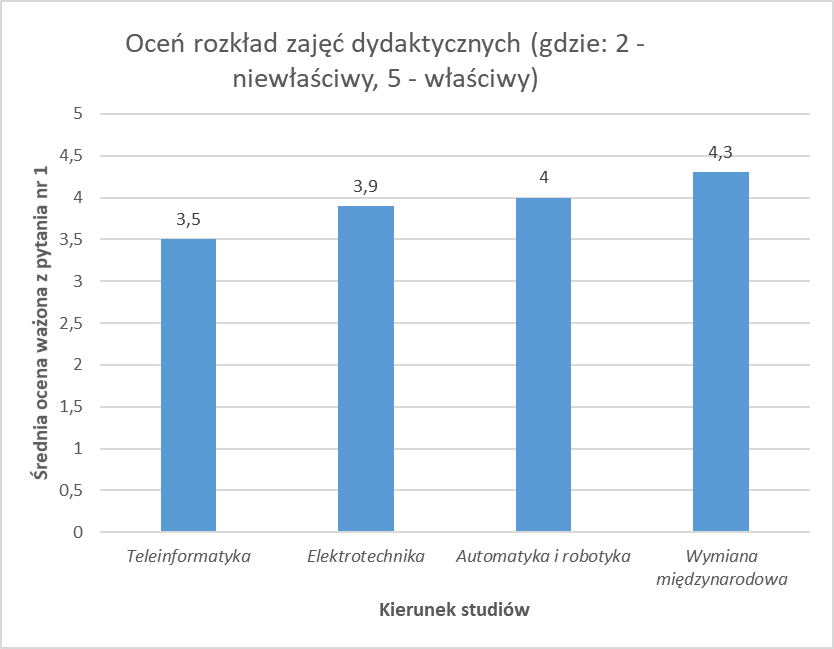 Wykres nr 2 Graficzna prezentacja średniej oceny ważonej na pytanie nr 1 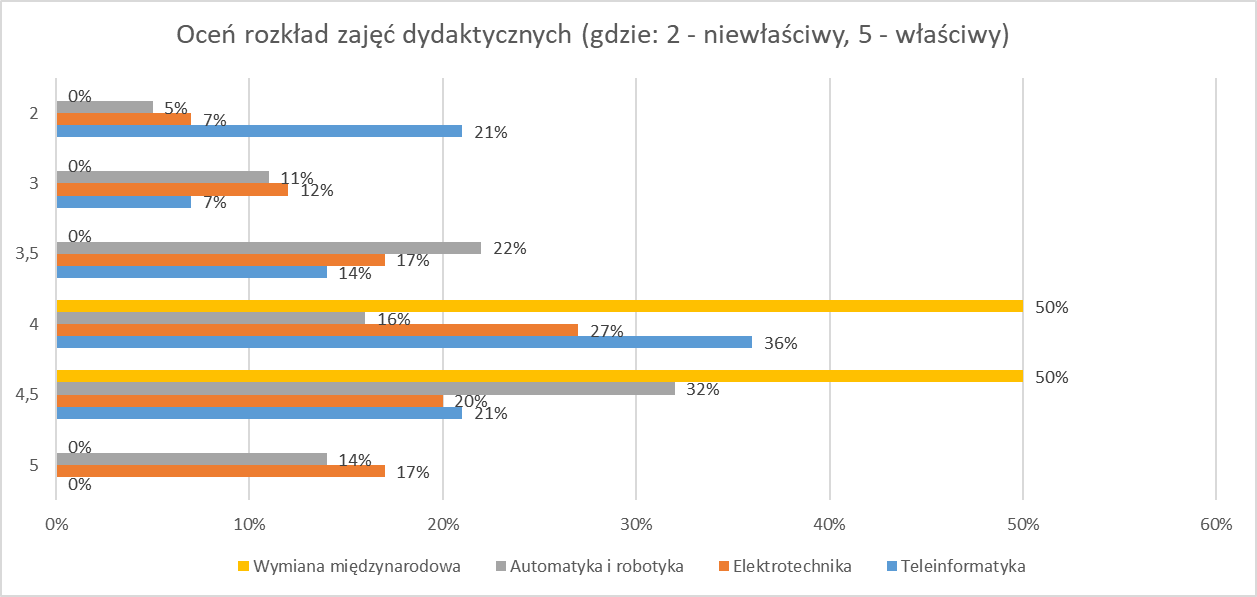 Wykres nr 3 Graficzna prezentacja wyników odpowiedzi na pytanie nr 1Pytanie nr 2system oceny postępów w nauce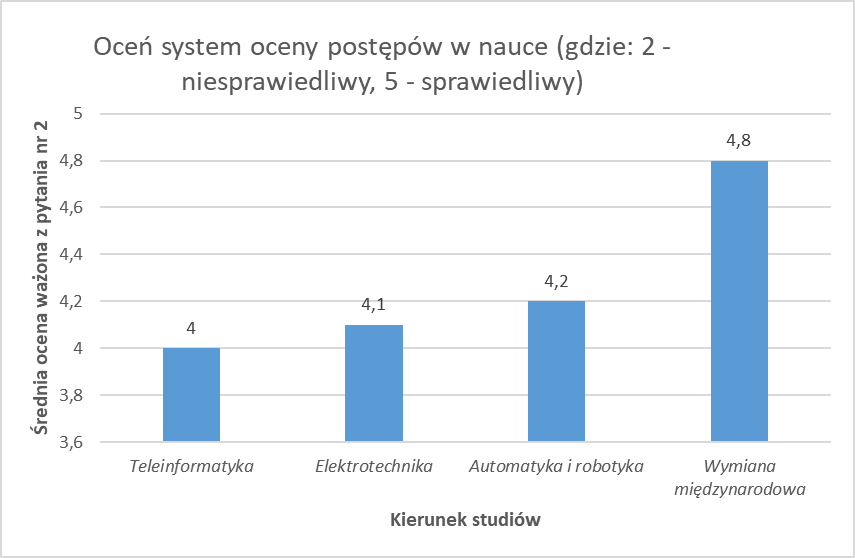 Wykres nr 4 Graficzna prezentacja średniej oceny ważonej na pytanie nr 2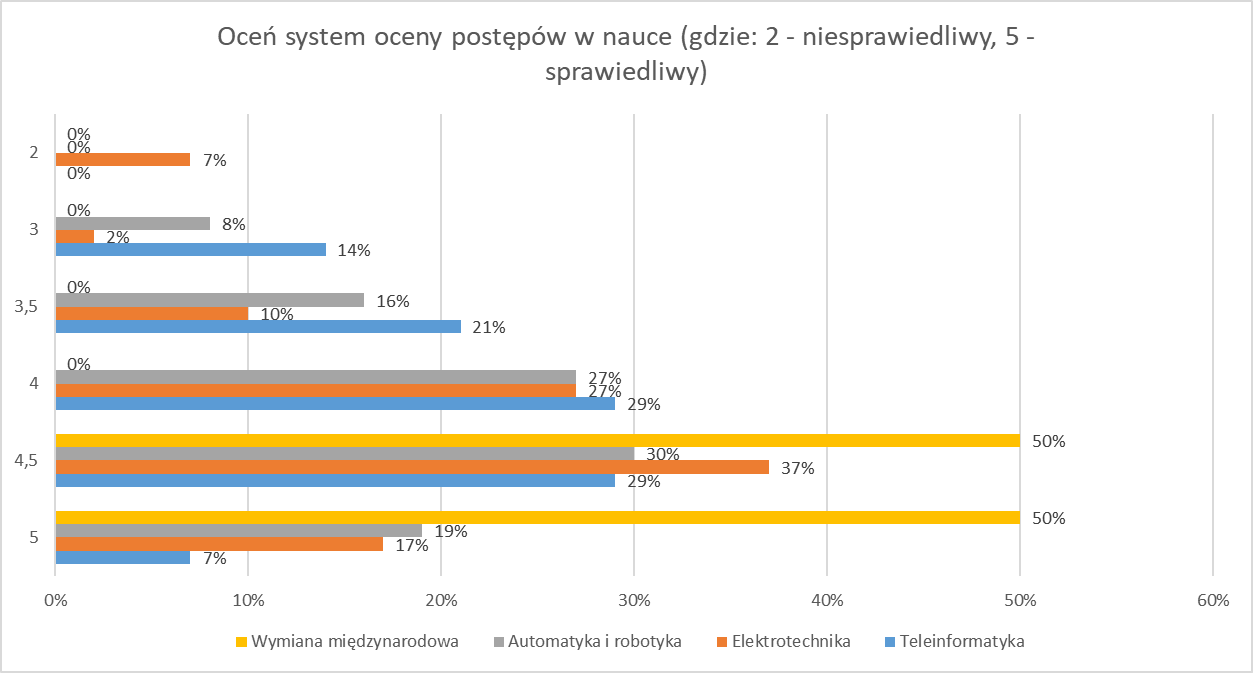 Wykres nr 5 Graficzna prezentacja wyników odpowiedzi na pytanie nr 2Pytanie nr 3jakość funkcjonowania administracji uczelnianej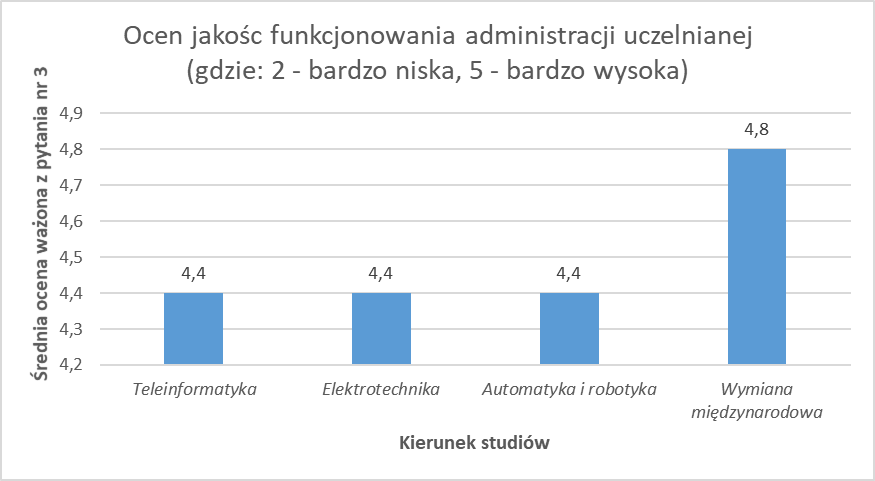 Wykres nr 6 Graficzna prezentacja średniej oceny ważonej na pytanie nr 3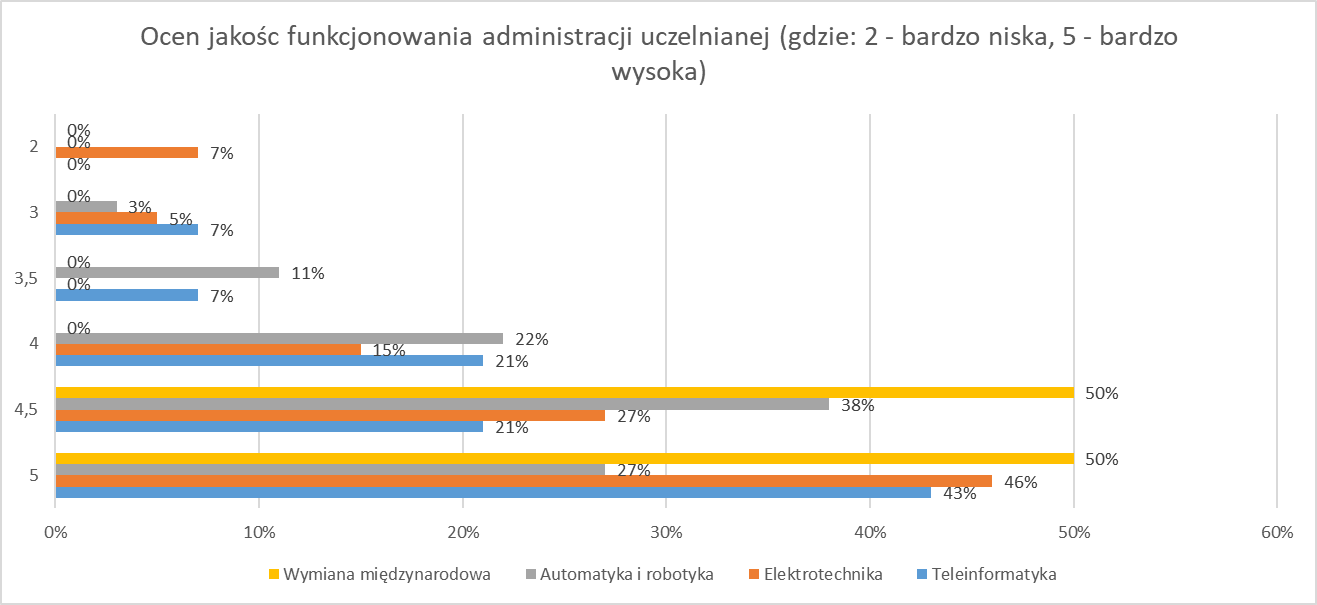 Wykres nr 7 Graficzna prezentacja wyników odpowiedzi na pytanie nr 3Pytanie nr 4jakość obsługi w dziekanacie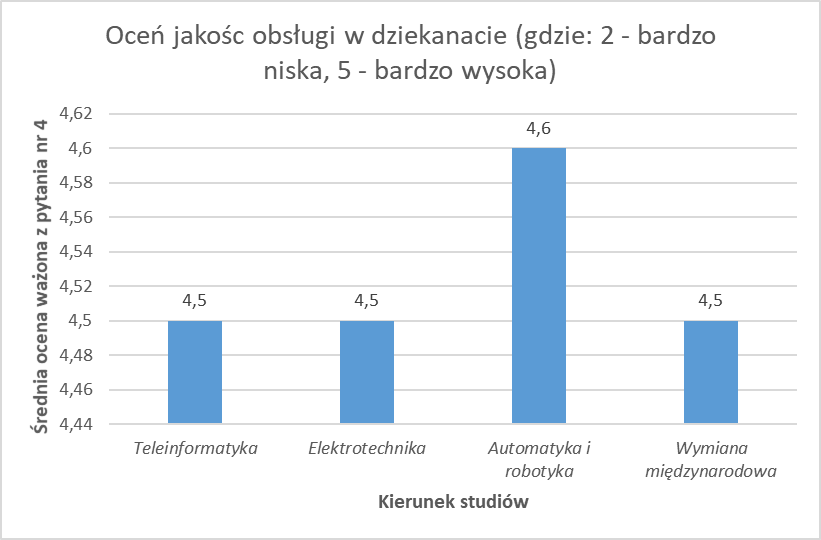 Wykres nr 8 Graficzna prezentacja średniej oceny ważonej na pytanie nr 4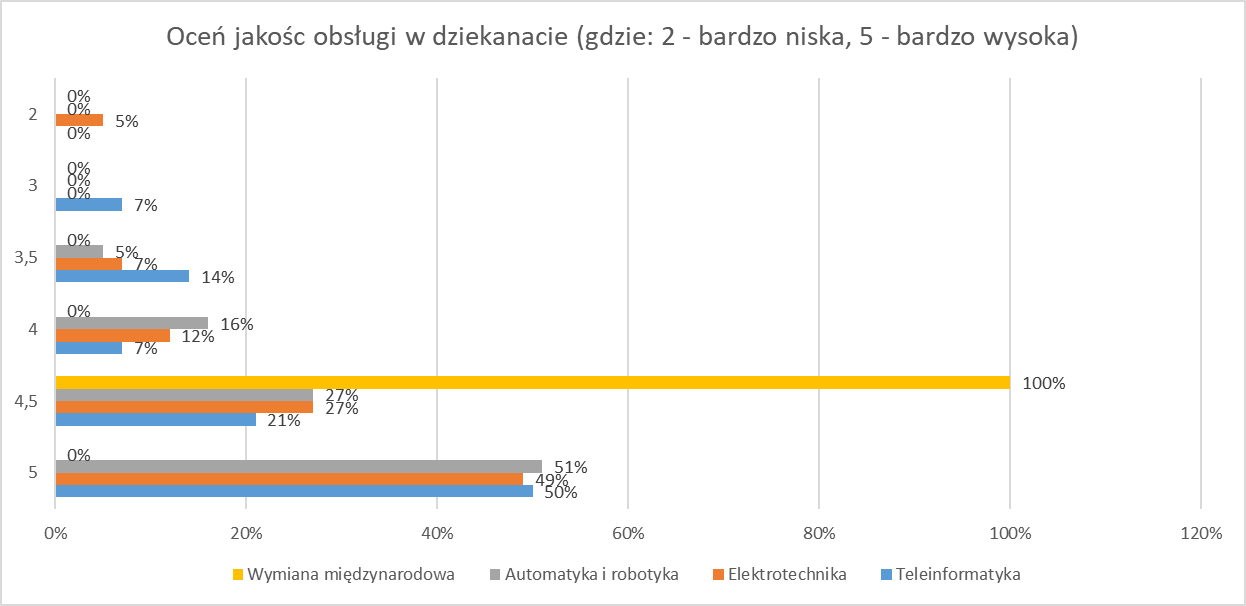 Wykres nr 9 Graficzna prezentacja wyników odpowiedzi na pytanie nr 4Pytanie nr 5baza laboratoryjna i dydaktyczna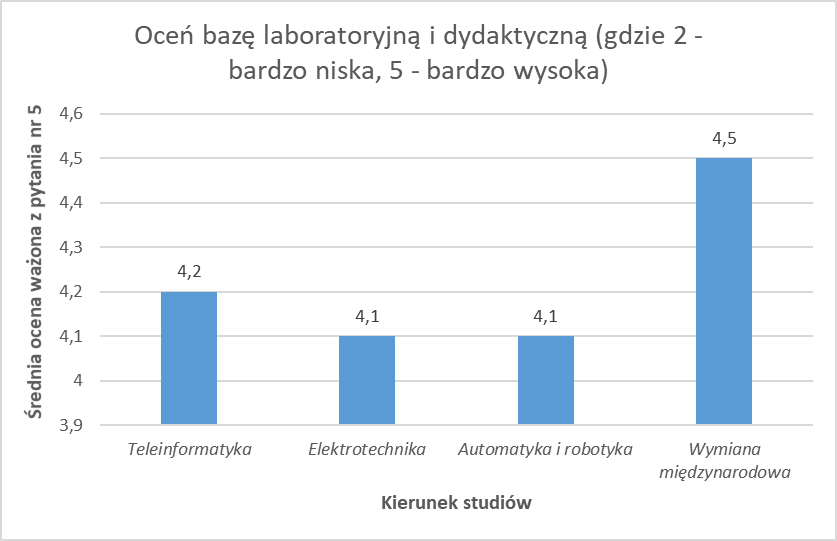 Wykres nr 10 Graficzna prezentacja średniej oceny ważonej na pytanie nr 5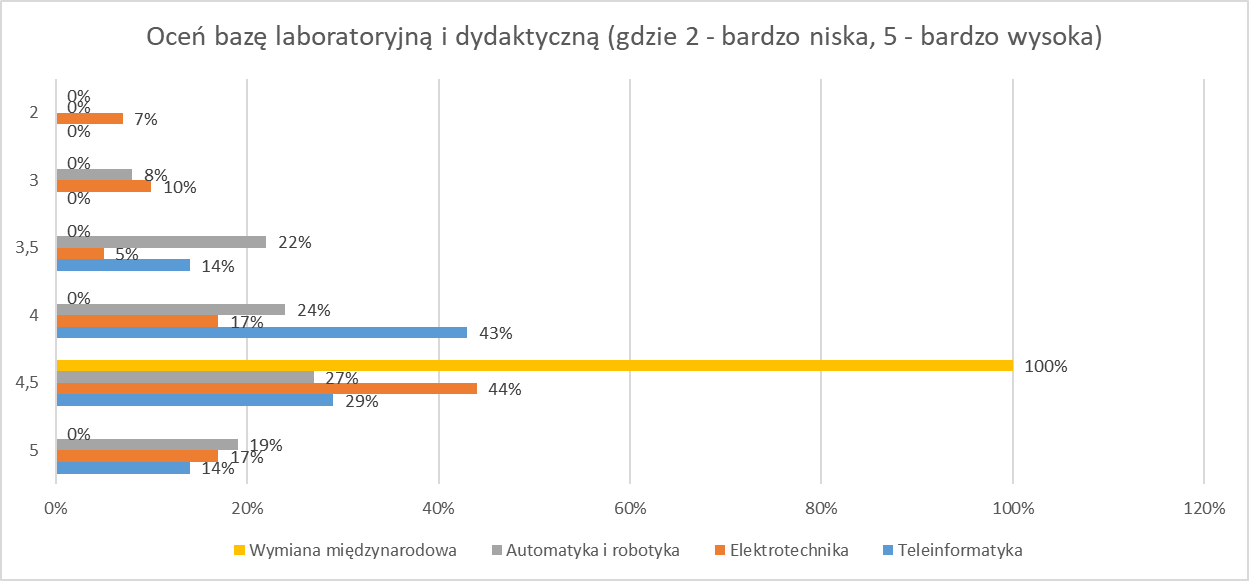 Wykres nr 11 Graficzna prezentacja wyników odpowiedzi na pytanie nr 5Pytanie nr 6zaplecze biblioteczne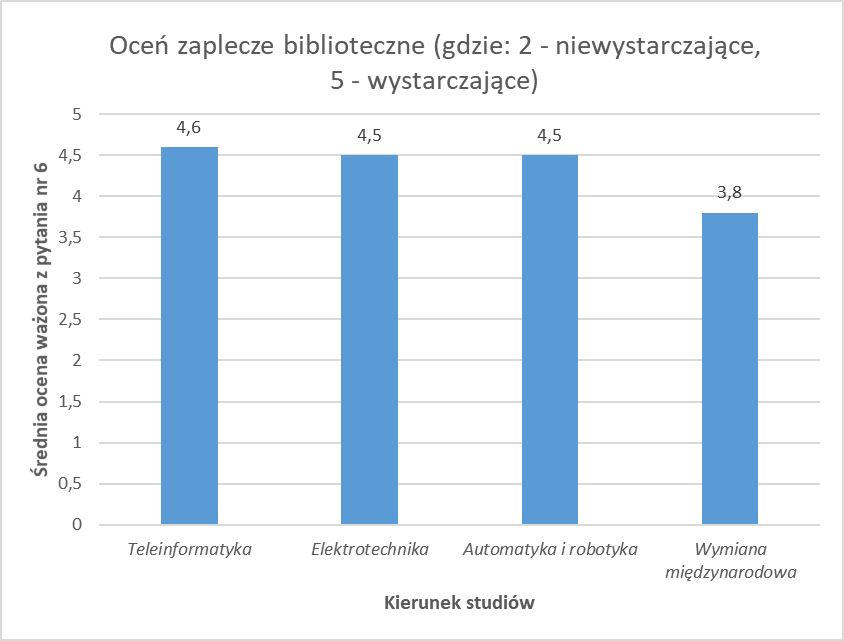 Wykres nr 12 Graficzna prezentacja średniej oceny ważonej na pytanie nr 6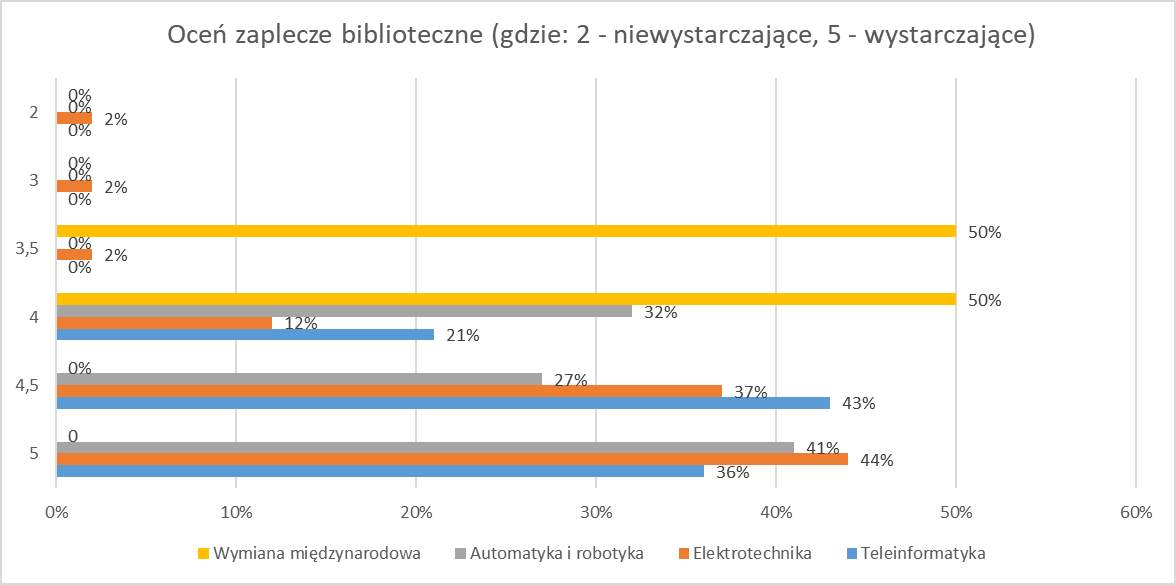 Wykres nr 13 Graficzna prezentacja wyników odpowiedzi na pytanie nr 6Pytanie nr 7dostępność infrastruktury mieszkaniowej w ramach osiedla studenckiego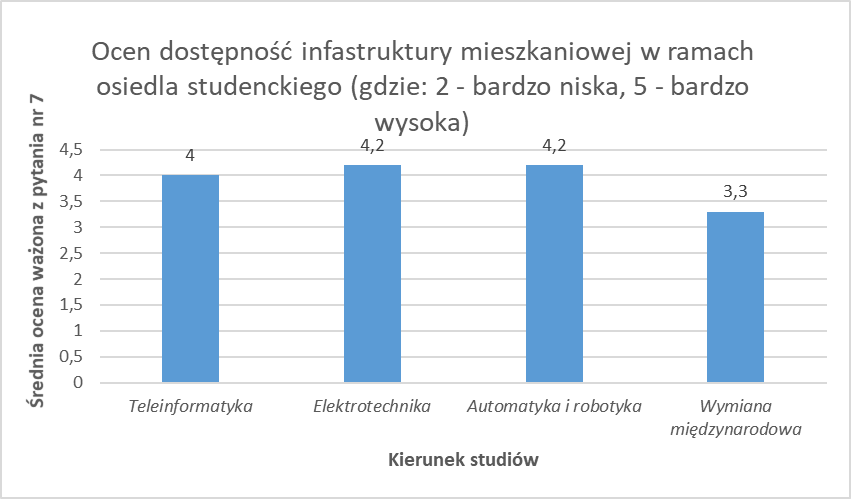 Wykres nr 14 Graficzna prezentacja średniej oceny ważonej na pytanie nr 7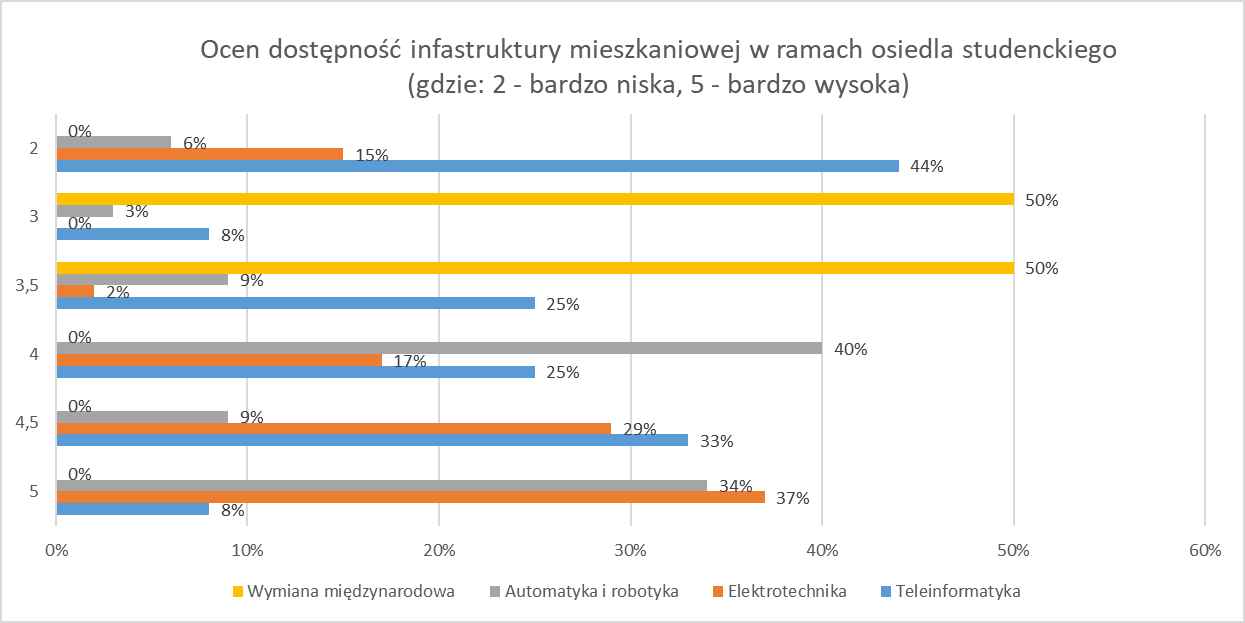 Wykres nr 15 Graficzna prezentacja wyników odpowiedzi na pytanie nr 7Pytanie nr 8możliwość korzystania z Internetu na terenie uczelni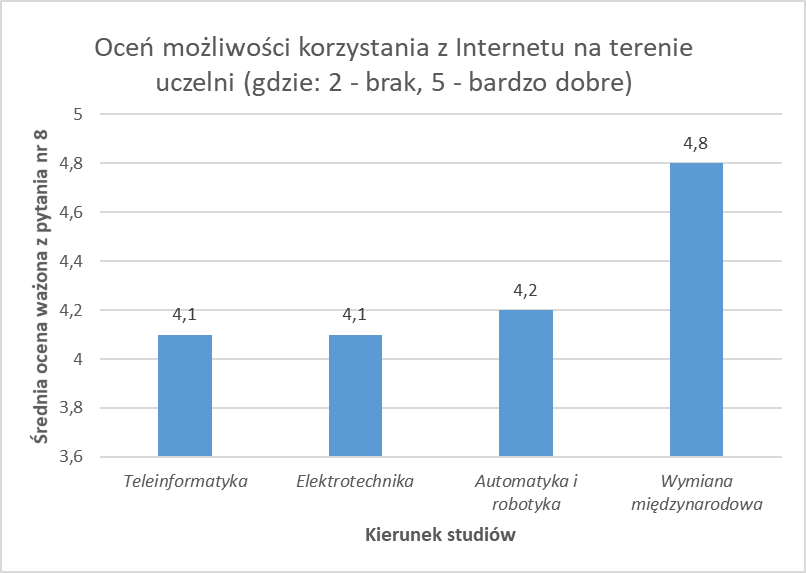 Wykres nr 16 Graficzna prezentacja średniej oceny ważonej na pytanie nr 8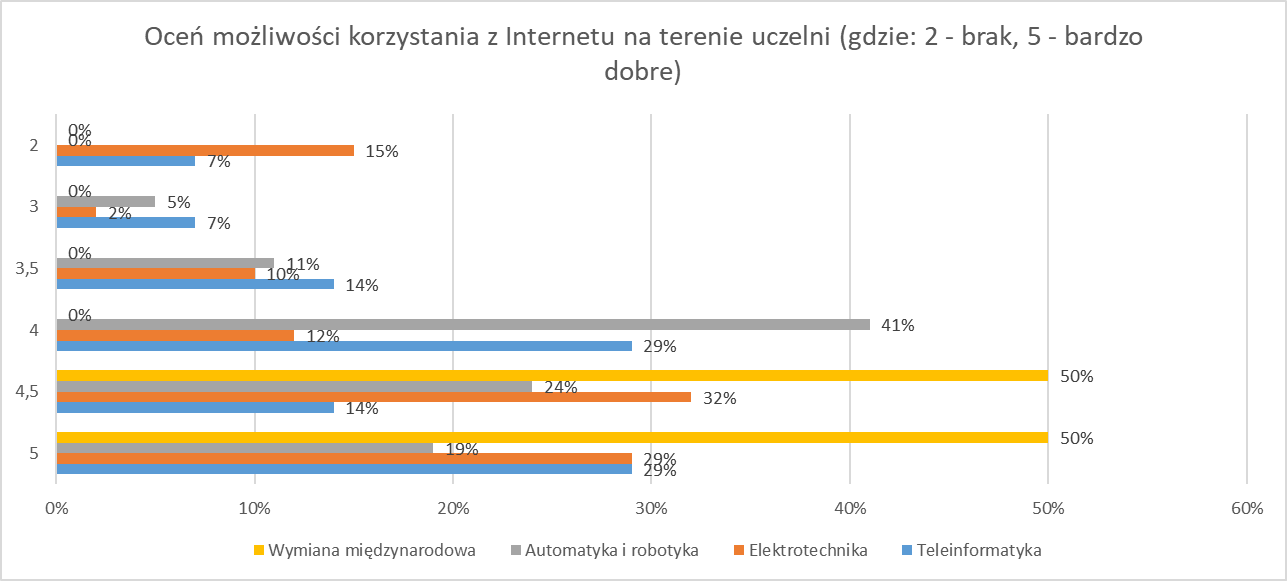 Wykres nr 17 Graficzna prezentacja wyników odpowiedzi na pytanie nr 8Pytanie nr 9kryteria przyznawania pomocy materialnej 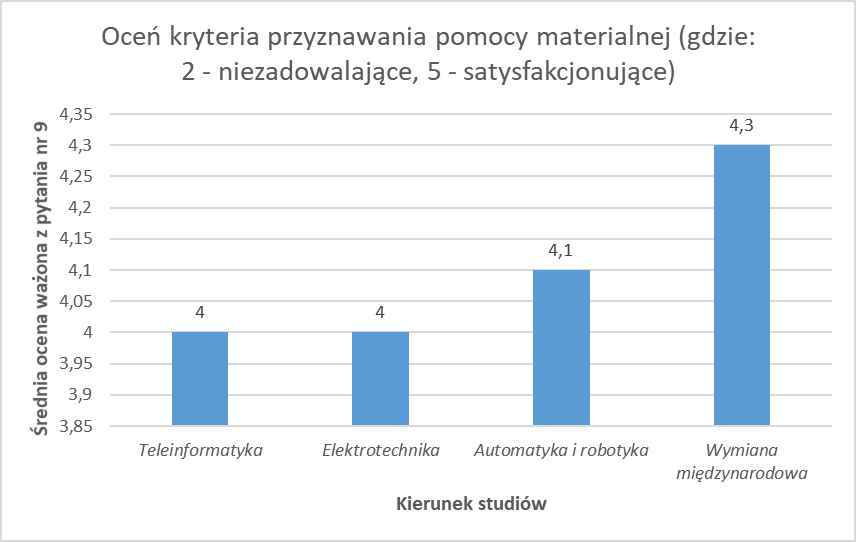 Wykres nr 18 Graficzna prezentacja średniej oceny ważonej na pytanie nr 9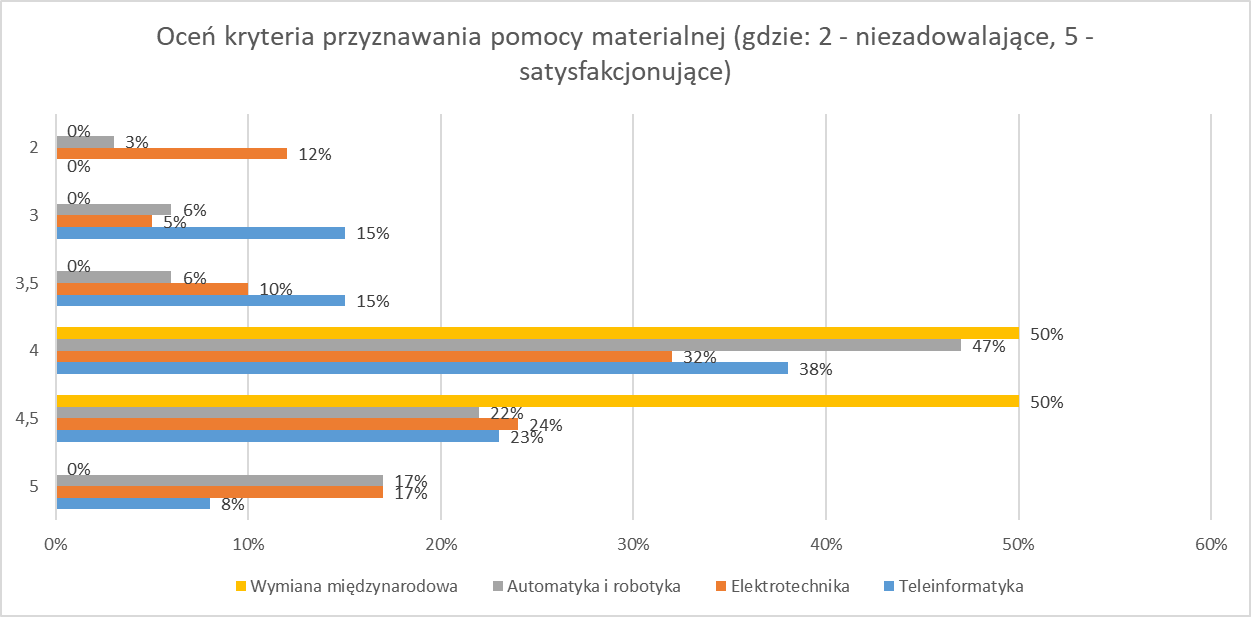 Wykres nr 19 Graficzna prezentacja wyników odpowiedzi na pytanie nr 9Pytanie nr 10działalność organów samorządów studenckich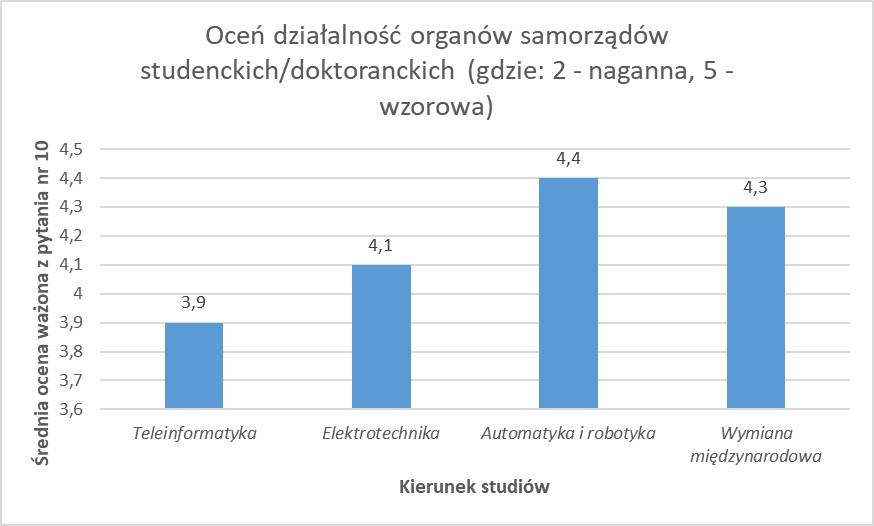 Wykres nr 20 Graficzna prezentacja wyników odpowiedzi na pytanie nr 10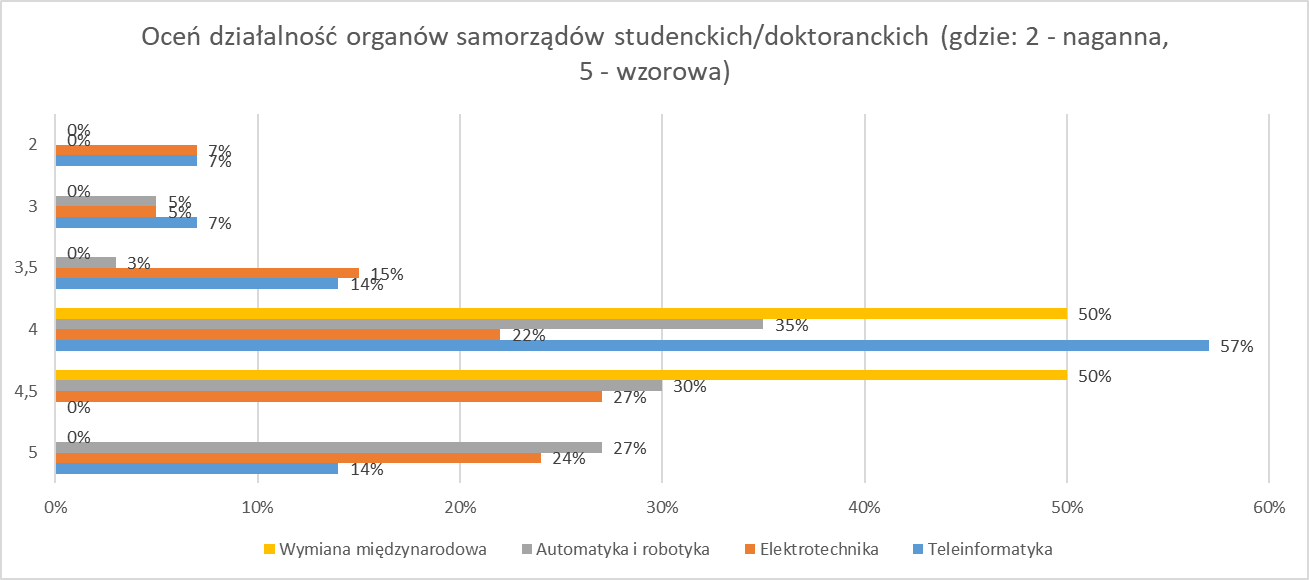 Wykres nr 21 Graficzna prezentacja wyników odpowiedzi na pytanie nr 10Pytanie nr 11infrastruktura sportowa i oferta kulturalna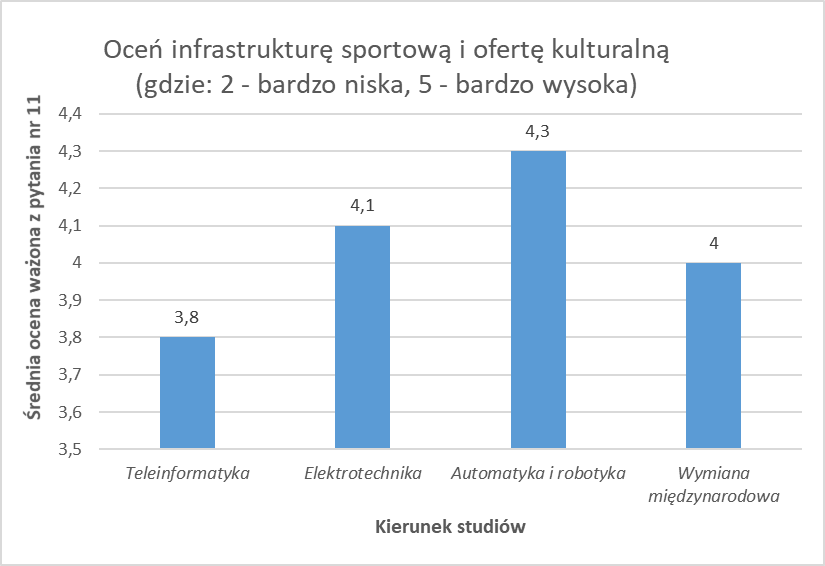 Wykres nr 22 Graficzna prezentacja wyników odpowiedzi na pytanie nr 11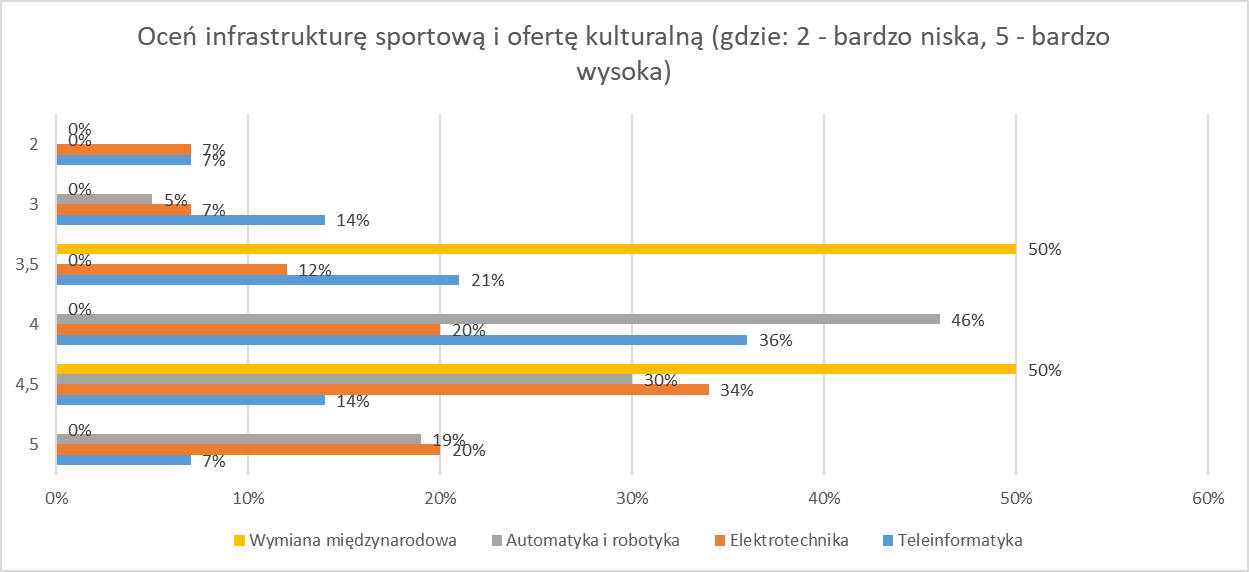 Wykres nr 23 Graficzna prezentacja wyników odpowiedzi na pytanie nr 11Pytanie nr 12integracja środowiska studenckiego i atmosfera towarzysząca życiu studenckiemu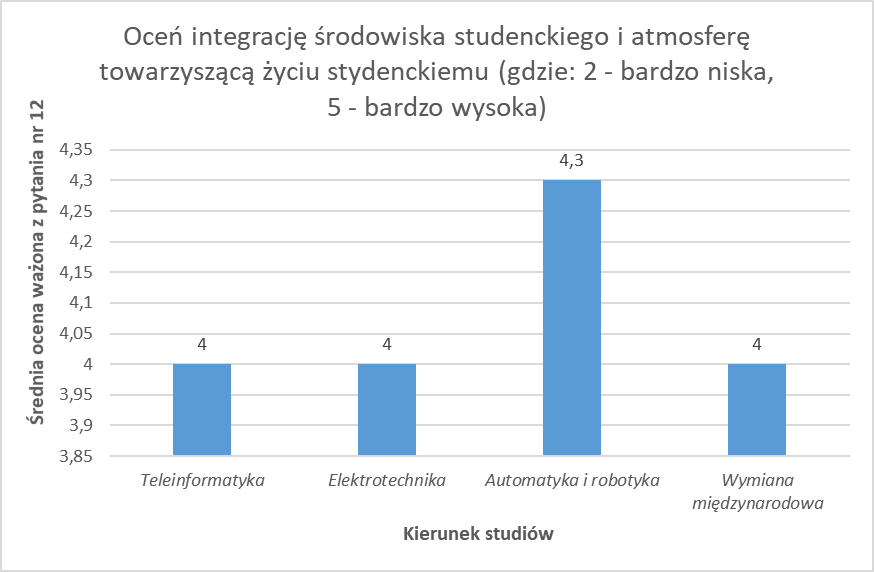 Wykres nr 24 Graficzna prezentacja wyników odpowiedzi na pytanie nr 12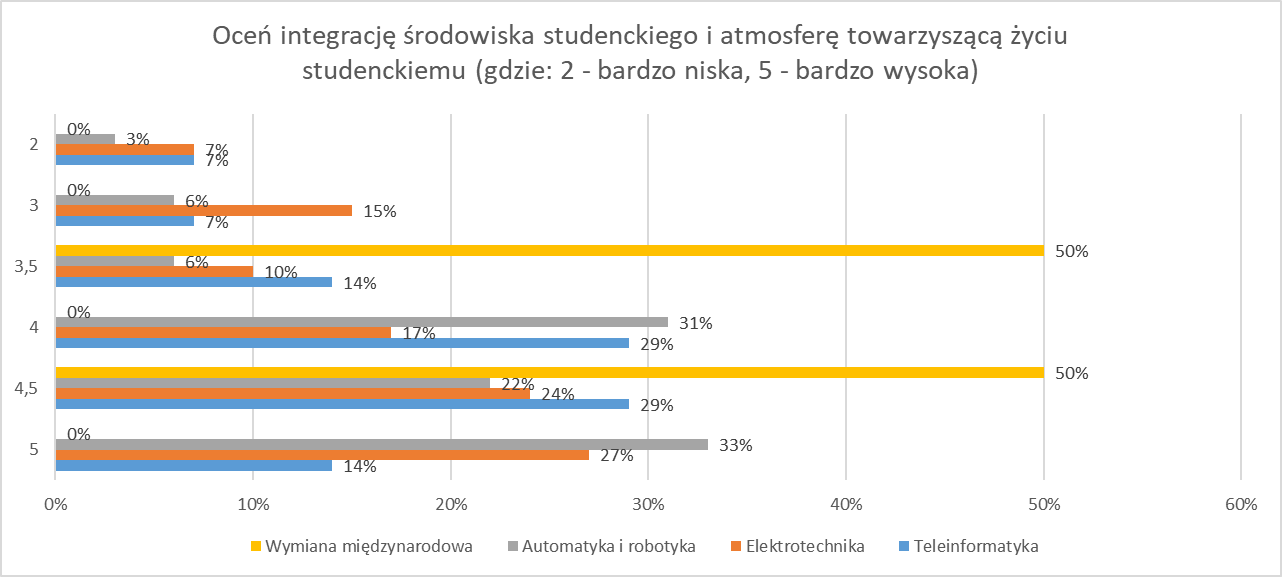 Wykres nr 25 Graficzna prezentacja wyników odpowiedzi na pytanie nr 12Pytanie nr 13Proszę podać imię i nazwisko najlepszego Pana/Pani zdaniem nauczyciela akademickiego.Trzech najlepszych nauczycieli akademickich otrzymało kolejno 14,63%, 8,54% oraz 4,88%  wszystkich głosów. Pytanie nr 14Proszę podać nazwę przedmiotu, który wzbudził Pana/Pani zdaniem największe zainteresowanie.Wśród najczęściej wymienianych przedmiotów, które wzbudziły największe zainteresowanie, wymieniana były: sterowniki swobodnie programowalne (11,39%), analiza matematyczna i grafika cad (5,06%) oraz algebra (3,80%)Pytanie nr 15Proszę podać nazwy przedmiotów w których Pana/Pani zdaniem powtarzały się najczęściej treści kształcenia.W opinii respondentów przedmioty, w których najczęściej powtarzały się treści kształcenia wymienione zostały podstawy elektrotechniki  (2,86%). Stosunkowo duży odsetek respondentów (37,15%) odpowiedziało, że brak jest takich przedmiotów.Pytanie nr 16Inne uwagi dotyczące funkcjonowania Uczelni i środowiska akademickiegoNajczęściej wybierana odpowiedzią był brak uwag dotyczących funkcjonowania Uczelni (53,53%).Wnioski Ankieta była dostępna do wypełnienia dla 937 zarejestrowanych studentów a wypełniło ją 94 studentów co stanowi 10% wszystkich studentów Wydziału Elektrycznego. Frekwencja w porównaniu do wyników z roku akademickiego 2018/2019, w którym wzięło 197 studentów, nieznacznie spadła.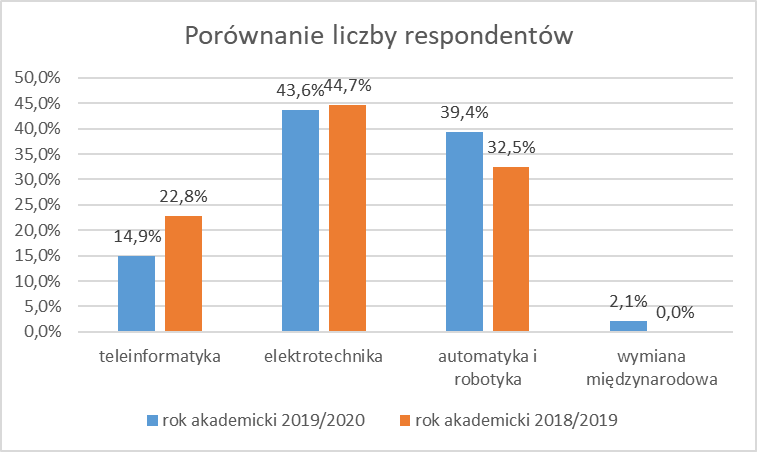 Wykres nr 26 Graficzna prezentacja wyników frekwencji respondentów w roku akademickim 2018/2019 oraz 2019/2020.Badanie za pomocą ankiety Uczelni na Wydziale Elektrycznym pomogły w uzyskaniu informacji o mocnych i słabych stronach funkcjonowania Uczelni. Rozkład zajęć dydaktycznych na Wydziale Elektrycznym większość respondentów oceniło na ocenę 5 (13%), 4,5 (26%) oraz 4 (24%). Dla 9% respondentów rozkład zajęć dydaktycznych zaprojektowany jest               w sposób niezadowalający (ocena 2).  Z systemu oceny postępów w nauce na wydziale zadowolonych jest 50% badanych (ocena 5 i 4,5) a 27% ocenia go na ocenę 4. Jedynie 3% (ocena 2) ocenia go negatywnie. Studenci wydziału oceniając jakość funkcjonowania administracji uczelnianej wystawili ocenę 5 (38%) oraz 4,5 (31%). Jedynie 3% respondentów jest niezadowolonych (ocena 2) z działań administracji Uczelni. Jakość obsługi w dziekanacie na Wydziale Elektrycznym znacząca większość respondentów oceniła na 5 (49%), zaś tylko 2% respondentów wystawiło ocenę 2. Najwyższe oceny wystawili respondenci z kierunku studiów automatyka i robotyka.Ponad połowa respondentów wydziału jest zadowolonych z zaplecza bibliotecznego Uczelni wystawiając ocenę 5 (40%), 4,5 (33%). Najbardziej zadowoleni z zasobów biblioteki są studenci z kierunku studiów automatyka i robotyka i elektrotechnika.Baza laboratoryjna i dydaktyczna została oceniona bardzo wysoko, ponad połowa ankietowanych wystawiła wysokie noty, ocena 5 (17%), ocena 4,5 (36%), ocena 4 (23%), 3% ankietowanych wystawiło ocenę negatywną (2).Jakość i dostępność infrastruktury mieszkaniowej w ramach osiedla studenckiego została oceniona pozytywnie. Studenci Wydziału Elektrycznego wystawili ocenę 5 (31%) i 4,5 (21%) oraz 4 (27%). Z możliwości korzystania z Internetu na terenie Uczelni zadowolonych jest ponad połowa respondentów wystawiając ocenę 5 (26%) i 4,5 (27%). 7% ankietowanych wystawiło ocenę negatywną (2).Na temat zasad korzystania z pomocy materialnej obowiązujących na ZUT 78% respondentów (15% ocena 5,  24% ocena 4,5 oraz 39% ocena 4) jest zadowolonych z otrzymywanej od ZUT pomocy materialnej . Na temat działalności organów samorządów studenckich  47% respondentów wypowiedziało się bardzo pozytywnie wystawiając ocenę 5 (23%), ocenę 4,5 (24%). Ocenę 4 (33%). Najbardziej z działalności organów samorządów studenckich zadowoleni byli studenci kierunku automatyka i robotyka.Infrastruktura sportowa i oferta kulturalna została oceniona pozytywnie. Studenci Wydziału Elektrycznego oceniając wystawili ocenę 5 (17%), ocenę 4,5 (30%), ocenę 4 (32%), 4% ankietowanych wystawiło ocenę negatywną (2).Integracja środowiska studenckiego przez ponad połowę respondentów jest oceniona bardzo wysoko. Ocenę 5 wystawiło 27% respondentów, ocenę 4,5 wystawiło 24% respondentów a ocenę 4 została oceniona przez 23% ankietowanych. Najbardziej z integracji środowiska studenckiego zadowoleni byli studenci kierunku automatyka i robotyka.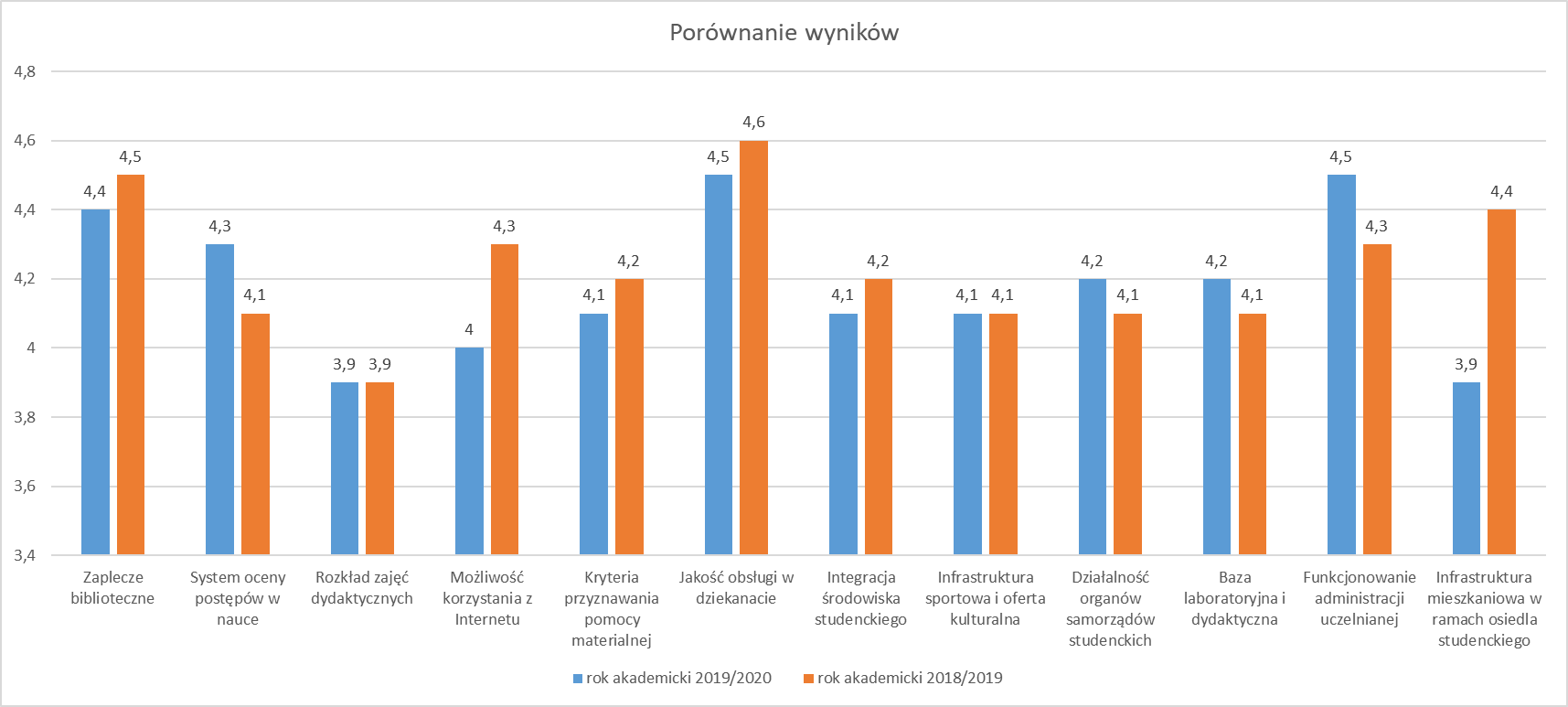 Wykres nr 27 Graficzna prezentacja wyników w roku akademickim 2018/2019 oraz 2019/2020.Analizując wyniki ankiety Uczelni z poprzedniego roku akademickiego 2018/2019 na Wydziale polepszyła się opinia respondentów na temat:systemu postępów w nauce z 4,1 w roku 18/19 na 4,3;działalności organów samorządów studenckich z 4,1 w roku 18/19 na 4,2;bazy laboratoryjnej i dydaktycznej z 4,1 w roku 18/19 na 4,2;funkcjonowania administracji uczelnianej z 4,3 w roku 18/19 na 4,5.Natomiast po analizie zauważono spadek w opinii ankietowanych na temat:zaplecza bibliotecznego z 4,5 w roku 18/19 na 4,4;możliwości korzystania z Internetu z 4,3 w roku 18/19 na 4;kryteria przyznawania pomocy materialnej z 4,2 w roku 18/19 na 4,1;jakości obsługi w dziekanacie z 4,6 w roku 18/19 na 4,5;integracji środowiska studenckiego z 4,2 w roku 18/19 na 4,1;infrastruktury mieszkaniowej w ramach osiedla studenckiego z 4,4 w roku 18/19 na 3,9.Pozostałe pytania oceniono na zbliżonym poziomie.	Ankieta Uczelni umożliwia studentom wydziału wypowiedzenie się na temat jakości funkcjonowania Uczelni. Niestety zwrot wypełnionych ankiet był bardzo niski. Do ankiety przystąpiło zaledwie 18% uprawnionych studentów. Dlatego też zaleca się społeczności akademickiej wydziału podjęcie szerszych działań informacyjnych i motywujących studentów (np. system nagród), na celu zwiększenia frekwencji, a tym samym większej liczby wypełnionych ankiet.mgr Kamila Świerklańska 				Prorektor ds. Kształcenia ZUTsekcja ds. programów i jakości kształcenia 			       dr  inż. Piotr Piela     Dział Kształcenia ZUT			             			Pełnomocnik Rektora ds. jakości kształceniadr inż. Aneta WesołowskaTERMIN ANKIETYZACJI:Rok akademicki 2019/2020TERMIN ANKIETYZACJI:Rok akademicki 2019/2020DATA OPRACOWANIA:03.11.2020 r.OPRACOWAŁ:Dział KształceniaSekcja ds. programów i jakości kształceniaZATWIERDZIŁ:Prorektor ds. KształceniaDO WIADOMOŚCI:DZIEKAN WYDZIAŁUsporządziła:           zatwierdził: